Cellulose nanofiber, Lignin, and Hemicellulose as value-added products from recycled Old Corrugated Box (OCB)Sumit S. Lal, Ajit P. Patil, Ganesh A. Phalak and Shashank T. MhaskeDepartment of Polymer and Surface Engineering, Institute of Chemical Technology (ICT), Matunga, Mumbai, India.Supplementary information (SI):SI-I Pre-treatment of OCB raw material: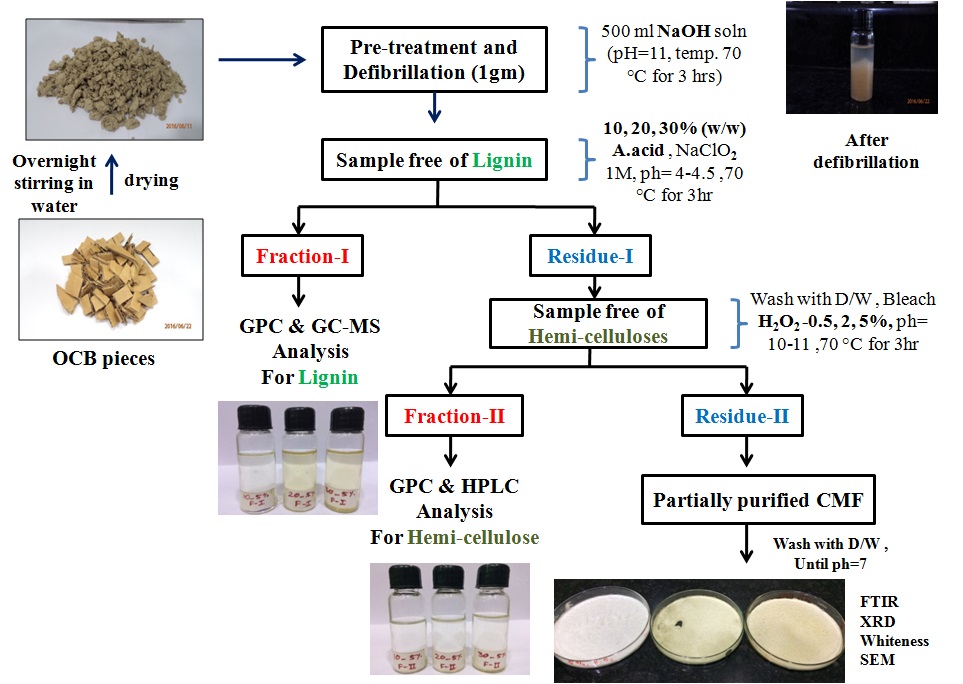 SI-II Change in color of fractions collected after acetic acid and H2O2 pre-treatment: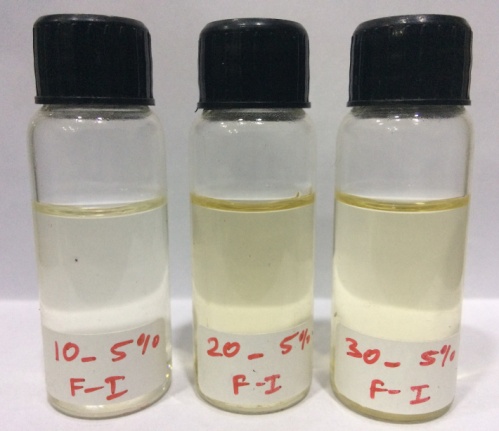 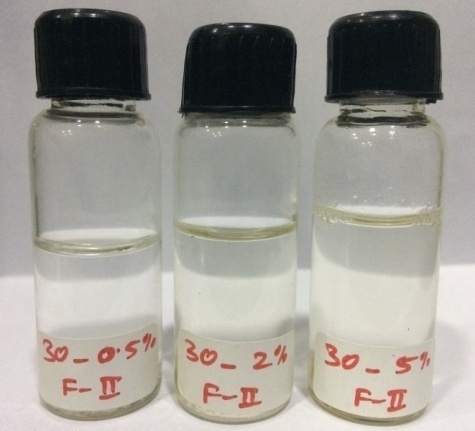 SI-III L*a*b* color space value of OCB raw and H2O2 (0.5%, 2%, & 5%) treated OCB fibers:ΔE, color difference; WI, whiteness indexSI-IV Total ion chromatogram of the (a) 10%, (b) 20% and (c) 30% acetic acid treated fraction-I: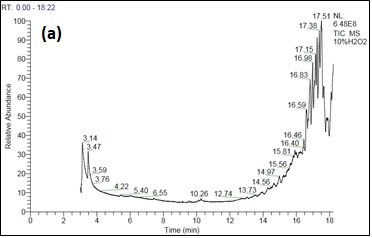 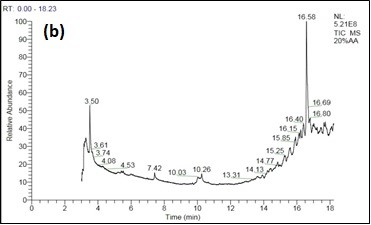 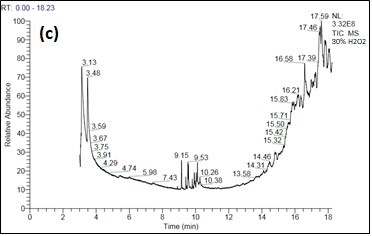 SI-V Total Lignin content in OCB Raw:SI-VI HPLC analysis of hemicellulose fraction obtained after (a) 0.5%, (b) 2% and (c) 5% bleach treatment: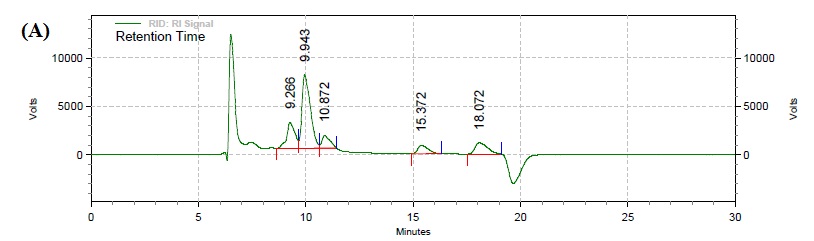 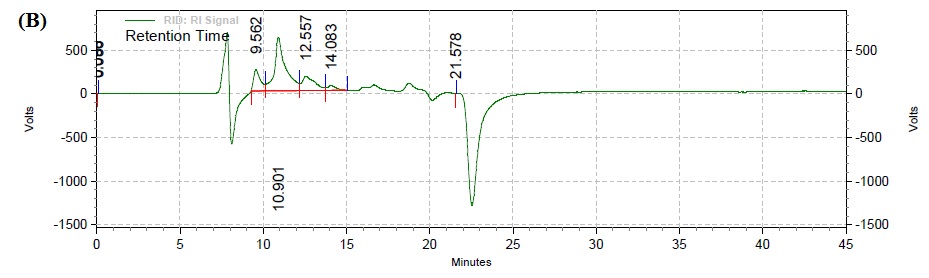 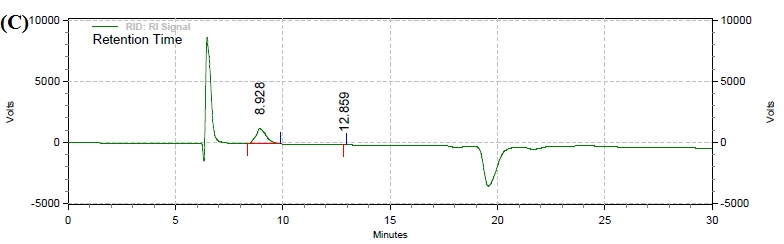 SI –VII Composition of known compounds with respect to standards in fraction-II after bleach treatment:SamplePercent reflectanceΔEWIOCB raw25.45---33.19Treated 0.5%47.854.1357.29Treated 2%47.975.0359.63Treated 5%44.604.2054.76SampleLignin content (%)Lignin content(Avg. %)OCB Raw-012328.15 (± 3.48)OCB Raw-0229.4828.15 (± 3.48)OCB Raw-0331.7128.15 (± 3.48)OCB Raw-0430.2228.15 (± 3.48)OCB Raw-0526.3428.15 (± 3.48)Sr. No.Sr. No.H2O2 (%)H2O2 (%)PeaksPeaksRetention time (min)Retention time (min)RT of known compound110.50.5119.269.26--------229.949.94GlucoseGlucose3310.8710.87ArabinoseArabinose4415.3715.37--------5518.0718.07--------2222119.569.56GlucoseGlucose2210.9010.90ArabinoseArabinose3312.5512.55--------4414.0814.08XyloseXylose5521.5721.57--------3355118.928.92--------2212.8512.85--------